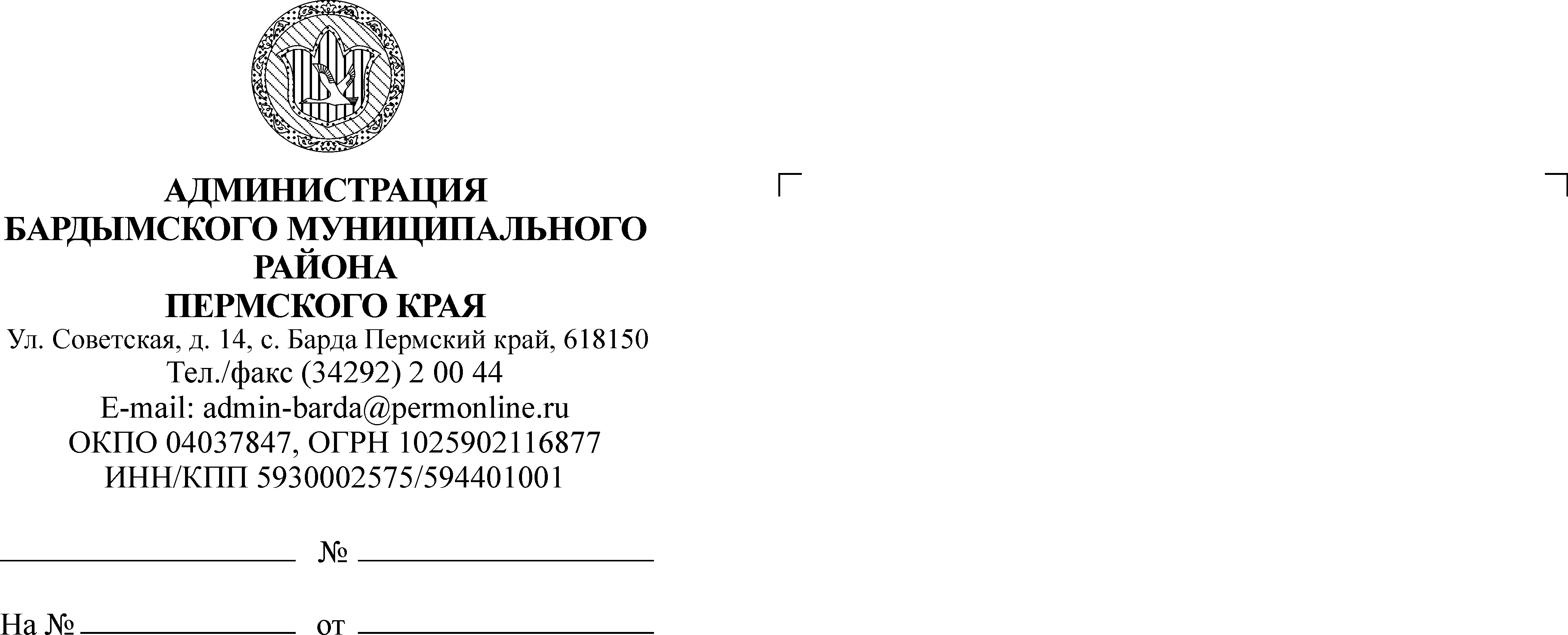 АДМИНИСТРАЦИЯ  САРАШЕВСКОГО СЕЛЬСКОГО  ПОСЕЛЕНИЯБАРДЫМСКОГО МУНИЦИПАЛЬНОГО  РАЙОНА  ПЕРМСКОГО  КРАЯПОСТАНОВЛЕНИЕ19.02.2019       										№ 12Об организации проведения процедуры открытого голосования по отбору общественных территорий Сарашевского сельского поселения, подлежащих благоустройству в первоочередном порядке в 2019 году в рамках реализации муниципальной программы «Формирование современной городской среды на территории Сарашевского сельского поселения  на 2019 - 2022 годы»         Руководствуясь Федеральным законом от 06.10.2003 № 131-ФЗ «об общих принципах организации местного самоуправления в Российской Федерации», Правилами предоставления и распределения субсидий из федерального бюджета бюджетам субъектов Российской Федерации на поддержку государственных программ субъектов Российской Федерации и муниципальных программ «Формирования современной городской среды, утвержденных постановлением Правительства Российской Федерации 30.12.2017 года № 1710, Уставом Сарашевского  сельского поселения, в целях осуществления участия граждан и организаций Сарашевского сельского поселения в процессе принятия решений и реализации проектов благоустройства муниципальных территорий общего пользования в рамках реализации муниципальной программы «Формирование современной городской среды на территории Сарашевского сельского поселения на 2019-2022 годы» ПОСТАНОВЛЯЕТ:         1. Провести 18.03.2019 с 08:00 до 20:00 на всей территории Сарашевского сельского поселения открытое голосование по отбору общественных территорий Сарашевского сельского поселения подлежащих благоустройству в первоочередном порядке в 2019 году в рамках реализации муниципальной программы «Формирование комфортной городской среды на территории Сарашевского сельского поселения  на 2019 - 2022 годы».         2. Утвердить:         1) состав территориальной счетной комиссии (приложение №  1);         2) адрес территориального счетного участка для проведения голосования – Пермский край, Бардымский район, с. Сараши, ул. Ленина, д. 37;          3) перечень общественных территорий, отобранных  для проведения в целях организации голосования (приложение № 2).         3. Опубликовать настоящее постановление на официальном сайте Сарашевского сельского поселения.         4. Постановление вступает в силу после его официального опубликования (обнародования)         5. Контроль за выполнением настоящего постановления оставляю за собой.Глава сельского поселения- глава Администрации Сарашевского сельского поселения                                            Р.Ш.ТимгановПриложение № 2                                                                                     к постановлению администрацииСарашевского сельского поселения                                                                              от 19 февраля 2019 года № 12     ПЕРЕЧЕНЬобщественных территорий Сарашевского сельского поселения, подлежащих благоустройству в первоочередном порядке в 2019 году в рамках реализации муниципальной программы «Формирование современной городской среды на территории Сарашевского сельского поселения на 2019-2022 годы»        1. ТОП устройства тротуаров по ул.Школьная,Советская,Ленина в с.Сараши        2. Территория кладбища с.Сараши – 1        3. Площадь Сабантуя с.СарашиПриложение № 1                                                                                     к постановлению администрацииСарашевского сельского поселения                                                                              от 19 февраля 2019 года № 12       Состав территориальной счетной комиссии  по проведению голосования по отбору общественных территорий, подлежащих благоустройству в первоочередном порядке в 2019 году1. Урстемирова Насима Масхаровна           -    председатель счетной комиссии2. Дускаева Алия Газимзяновна                 -      секретарь счетной комиссии3. Адилова Алия Саимовна                         -      член счетной комиссии4. Тимганова Кадрия Ясавиевна                 -     член счетной комиссии5. Ижгузина  Каусария Назмугалиевна       -     член счетной комиссии6. Урстемиров Ихсан Шакирович                -     член счетной комиссии7.Исмагилова Гульшат Габдрашитовна	-    член счетной комиссии